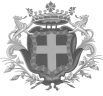 CITTÀ DI MONCALIERIDICHIARAZIONE DI DISPONIBILITA’ PER NOMINE O DESIGNAZIONI IN ORGANI DI AMMINISTRAZIONE DI ENTI, AZIENDE, ISTITUZIONI IL SOTTOSCRITTO /  LA  SOTTOSCRITTACognome………………………………………………………………………………………………………………………..Nome……………………………………………………………………………………………………………………………..nato a …..................................................................…	prov.(.......)il .........……….…............................………………………………………………………………………………….… residente a ...........................................… in Via/C.so ...............................................……….CAP ..........…..Tel. ........................................................…  Cell .......................……………………………………….E-mail ........…..........................................................................………………………………………..PEC ……………………………………………………………………………………………………………………………...Codice Fiscale .............................................................................................…………………...dichiara la propria disponibilità ad accettare l'incarico di rappresentante della Città di Moncalieri presso il seguente Ente, Istituzione o Azienda:_____________________________________________________________________________________________________________________________________________________________________________________________________________________e, sotto la propria responsabilità, ai sensi del D.P.R. 445/2000, consapevole delle responsabilità civili e penali, relative a dichiarazioni false e mendaci ai sensi dell’art. 76 del D.P.R. citato, D I C H I A R A Di essere in possesso del seguente titolo di studio ........................................................................; Di svolgere attualmente la seguente attività lavorativa ……........................................………………….;Di aver svolto nel passato le seguenti attività lavorative …..........................................................................................................................................................................................................................; Di ricoprire attualmente le seguenti cariche in Enti ed Istituzioni varie: …….................................…... .............................................................................................................................................................. .............................................................................................................................................................. ....................................................................................................................................................;Di avere cittadinanza ……………………………....…………..;Di essere in possesso del godimento dei diritti civili e politici; Di aver preso visione della deliberazione del Consiglio Comunale n. 122 del 5 novembre 2020 con la quale sono stati approvati gli indirizzi generali per procedere alle nomine da parte del Sindaco presso Enti, Aziende o Istituzioni (in particolare del punto 2. dell’Allegato A derubricato “Requisiti soggettivi”) e di accettarne le prescrizioni; Di non trovarsi in alcuna delle situazioni di incandidabilità, ineleggibilità ed incompatibilità  previste per la carica di Consigliere Comunale secondo le norme della disciplina vigente in quanto applicabili all'ordinamento dell'Ente, Istituzione o Azienda per cui è candidato; Di non trovarsi nelle condizioni di inconferibilità di incarichi previste dal D. Lgs. n. 39 dell’8 aprile 2013; □ Di NON trovarsi nelle condizioni di incompatibilità previste dal D. Lgs. n. 39 dell’8 aprile 2013oppure	□  Di trovarsi  nelle condizioni di incompatibilità previste dal D. Lgs. n. 39 dell’8 aprile 2013(In quest’ultimo caso, dichiarare di impegnarsi a rimuovere le cause di incompatibilità in caso di nomina);Di impegnarsi a comunicare tempestivamente eventuali variazioni circa l’insorgenza di cause di inconferibilità e/incompatibilità; Di non trovarsi in nessuna delle condizioni di cui all’art. 10 D.Lgs. n. 235/2012 e s.m.i. ostative all’assunzione dell’incarico;Di non trovarsi in nessuna delle condizioni ostative all’incarico ai sensi ai sensi dell’art. 5, comma 9, del D.L. 6 luglio 2012, n. 95, convertito nella Legge n. 135/2012;Di non avere ricoperto cariche, quali rappresentanti della Città di Moncalieri, per un periodo complessivamente superiore alla durata di due mandati amministrativi, ovvero, quando il mandato di nomina sia più lungo di quello amministrativo, per due mandati interi e consecutivi nell’ente, azienda o istituzione per cui si deve procedere alla nomina o designazione, escluse quelle indicate al Titolo III del Decreto Legislativo 267/2000;ovvero  Di avere ricoperto cariche, quali rappresentanti della Città di Moncalieri, per un periodo complessivamente superiore alla durata di due mandati amministrativi per due mandati interi e consecutivi nell’ente, azienda o istituzione per cui si deve procedere alla nomina o designazione e di richiedere quindi deroga per un ulteriore mandato;Di non essere componenti di organi consultivi,  di vigilanza o di controllo chiamati ad esprimersi sui provvedimenti e sull’attività degli enti, aziende o istituzioni cui si riferisce la nomina o designazione;Di non trovarsi in conflitto di interesse rispetto all’incarico, avendo, per le attività esercitate, interessi direttamente o indirettamente in contrasto con quelli dell’ente, azienda o istituzione cui si riferisce la nomina o designazione;Di non essere in qualsiasi modo in rapporto di dipendenza, partecipazione o collaborazione contrattuale o professionale con l’ente, azienda o istituzione cui si riferisce la nomina o designazione;Di non essere dipendente pubblico, oppure di dipendere dal seguente Ente: …...........................................................................… indirizzo ..............................……………..............………………………... (1) ;di essere titolare di pensione di anzianità/vecchiaia (2)ovverodi non essere titolare di dette pensioni; Dichiara altresì Di autorizzare il trattamento dei dati personali ai sensi del Regolamento UE 679/2016 e la pubblicazione integrale del curriculum vitae come redatto sul modulo allegato. Moncalieri , .............................................. 									IL CANDIDATO 										      ...............................................................(1) Il dipendente prima del conferimento dell’incarico deve richiedere l’autorizzazione all’amministrazione di appartenenza, ai sensi dell’art. 53 co. 9-10 D.lgs 165/2001 e s.m.i. o della normativa regionale.(2)  Vedi art. 5, comma 9, del D.L. 6 luglio 2012, n. 95, convertito nella Legge n. 135/2012INFORMATIVA AI SENSI DELL’ART. 13 DEL REGOLAMENTO UE N. 679/2016 E DELLA NORMATIVA NAZIONALE IN MATERIA DI PROTEZIONE DEI DATI PERSONALI 	I dati personali forniti sono utilizzati dal Comune di Moncalieri, che ne è titolare per il trattamento, nel rispetto dei principi di protezione dei dati personali stabiliti dal Regolamento (UE) 2016/679 del Parlamento Europeo e del Consiglio del 27 aprile 2016 «relativo alla protezione delle persone fisiche con riguardo al trattamento dei dati personali, nonché alla libera circolazione di tali dati e che abroga la direttiva 95/46/CE (Regolamento generale sulla protezione dei dati)», in vigore dal 24 maggio 2016, e applicabile a partire dal 25 maggio 2018.	RESPONSABILE DELLA PROTEZIONE DEI DATI (DPO)	Il Comune ha designato quale Responsabile della protezione dei dati (DPO) la Società Acta Consulting S.r.l. contattabile all’indirizzo e-mail: dpo@actaconsulting.it	RESPONSABILI DEL TRATTAMENTO	Il comune di Moncalieri può avvalersi di soggetti terzi opportunamente nominati responsabili del trattamento per l’espletamento di attività e relativi trattamenti di dati personali di cui il Comune ha la titolarità.
Conformemente a quanto stabilito dall’art. 28 del Regolamento UE 679/2016 con tali soggetti Il Comune sottoscrive contratti che vincolano il Responsabile del trattamento al rispetto dalla normativa. Il referente del trattamento interno è il Dirigente del Settore Servizi di Direzione Dott.ssa Stefania Truscia, contattabile all’indirizzo e-mail: stefania.truscia@comune.moncalieri.to.it	BASE GIURIDICA E FINALITÀ DEL TRATTAMENTOTutti i dati personali e particolari comunicati dal soggetto Interessato, sono trattati dal Titolare del trattamento sulla base di uno o più dei seguenti presupposti di liceità:rispondere ad un obbligo di legge (Art. 6.1.c Reg. UE 2016/679);esercitare un compito di interesse pubblico o connesso all'esercizio di pubblici poteri (Art. 6.1.e Art. 9.2.g Reg. UE 2016/679, Art. 2-sexies comma 2 lett. s D.lgs 196/2003);In elenco, le finalità per cui i dati personali dell’Interessato verranno trattati:erogazione di servizi richiesti espressamente dall'Interessato;inserimento nelle anagrafiche e nei database informatici dell'Ente;gestione di obblighi di natura contabile e fiscale;rendicontazione nei confronti degli enti ai quali la normativa riconosce poteri di monitoraggio e controllo nei confronti del Comune;ottemperare a specifiche richieste dell’interessato	MODALITÀ TRATTAMENTO DATI		Il trattamento dei dati personali avviene mediante modalità cartacea e informatica da parte di personale interno del Comune di Moncalieri ufficialmente autorizzato, opportunamente istruito ed informato dei vincoli imposti dal Regolamento e dalla normativa nazionale adottando tutte le misure di sicurezza necessarie. I dati trattati in modalità informatica risiedono in server ubicati all’interno dell’Unione Europea.	CATEGORIE DI DESTINATARI	I suoi dati personali non saranno oggetto di comunicazione o diffusione, salvo i casi previsti da specifici obblighi normativi.	Si informa l’Interessato che il conferimento dei dati personali oggetto della presente informativa risulta essere necessario al fine di poter erogare nel modo corretto i servizi richiesti dallo stesso. Nell'eventualità in cui tali dati non venissero correttamente forniti non sarà possibile soddisfare le richieste dell’Interessato. I dati personali relativi allo stato di salute, la vita sessuale, i dati genetici ed i dati biometrici non vengono in alcun caso diffusi (con tale termine intendendosi il darne conoscenza in qualunque modo ad una pluralità di soggetti indeterminati).	TRASFERIMENTO DEI DATI PERSONALI A PAESI EXTRA-UE	 I suoi dati personali non saranno trasferiti al di fuori dell’Unione Europea.	PERIODO DI CONSERVAZIONEI suoi dati saranno conservati per un periodo non superiore a quello necessario per il perseguimento delle finalità sopra menzionate. A tal fine, anche mediante controlli periodici, viene verificata costantemente la stretta pertinenza, non eccedenza e indispensabilità dei dati rispetto al rapporto, alla prestazione o all'incarico in corso, da instaurare o cessati, anche con riferimento ai dati che Lei fornisce di propria iniziativa. I dati che, anche a seguito delle verifiche, risultano eccedenti o non pertinenti o non indispensabili non saranno utilizzati, salvo che per l'eventuale conservazione, a norma di legge, dell'atto o del documento che li contiene.	DIRITTI DELL’INTERESSATO	In qualità di interessato può esercitare: diritto di chiedere al Titolare del trattamento, ex Art. 15 Reg. 679/2016/UE, di poter accedere ai propri dati personali;diritto di chiedere al Titolare del trattamento, ex Art. 16 Reg. 679/2016/UE, di poter rettificare i propri dati personali, ove quest’ultimo non contrasti con la normativa vigente sulla conservazione dei dati stessi;diritto di chiedere al Titolare del trattamento, ex Art. 17 Reg. 679/2016/UE, di poter cancellare i propri dati personali, ove quest’ultimo non contrasti con la normativa vigente sulla conservazione dei dati stessi;diritto di chiedere al Titolare del trattamento, ex Art. 18 Reg. 679/2016/UE, di poter limitare il trattamento dei propri dati personali;diritto di opporsi al trattamento, ex Art. 21 Reg. 679/2016/UE;diritto di chiedere al Titolare del trattamento, solamente nei casi previsti all’art. 20 del reg. 679/2016/UE, che venga compiuta la trasmissione dei propri dati personali ad altro soggetto.proporre reclamo al Garante per la protezione dei dati personali nel caso ritenga che i suoi diritti vengano violati.	Per l’esercizio dei suoi diritti può contattare direttamente il Titolare del trattamento.	Titolare del trattamento dei Suoi dati personali è il Comune di Moncalieri, C.F./P.IVA: 01577930017, Piazza Vittorio Emanuele II, snc -10024- Moncalieri (TO), PEC: protocollo@cert.comune.moncalieri.to.it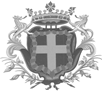 Informativa trattamento dati personaliEdizione: 02Revisione: 0028/12/2020